Группа 2ИСиП-23Дисциплина: МатематикаДата: 15.03.24Тема: Правила комбинаторики. Решение комбинаторных задачТип занятия: практическое занятие Литература: Параграф 60-63 страницы 317-330 Учебник «Алгебра и начала математического анализа», под редакцией Ш.А. Алимов, Москва, «Просвещение», 2016 г, 10-11 класс (Литература находится внизу на странице дистанционного обучения в скачанных учебниках или источниках) Составить краткий конспект лекции, законспектировать решенные примеры. Применять при решении задач понятие комбинаторики. Решать задачи на число способов выбора. Уравнения и неравенства в комбинаторике.(Практическое занятие прилагается).Основные вопросы:Что изучает комбинаторика? Что называется, перестановками? Формула. Что называется, размещениями? Формула. Что называется, сочетаниями? Формула.Выполнить стр 319 № 10452. стр 321 № 1062стр 325 № 1073Тема: Правила комбинаторики. Решение комбинаторных задачТип занятия: практическое занятие 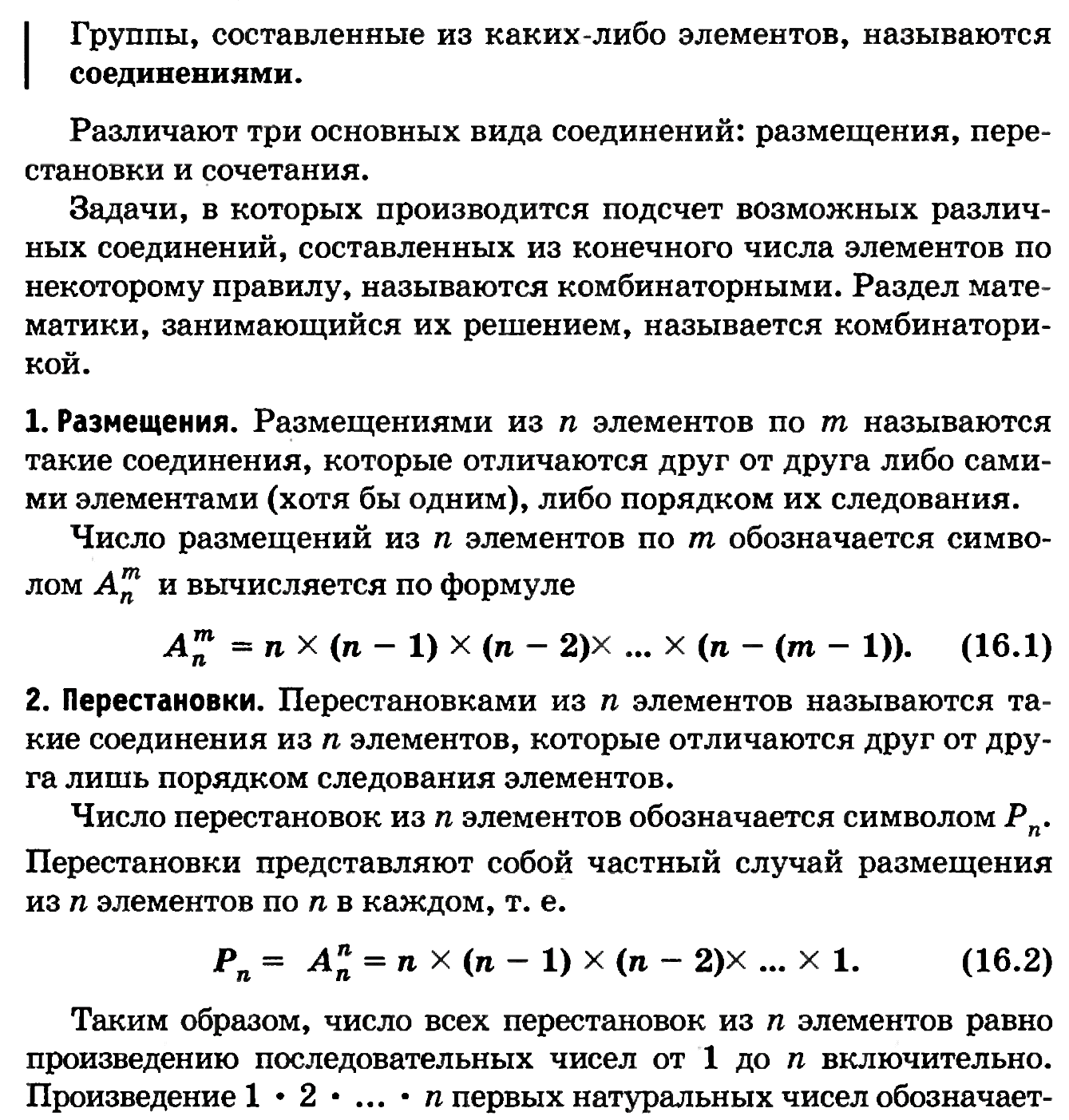 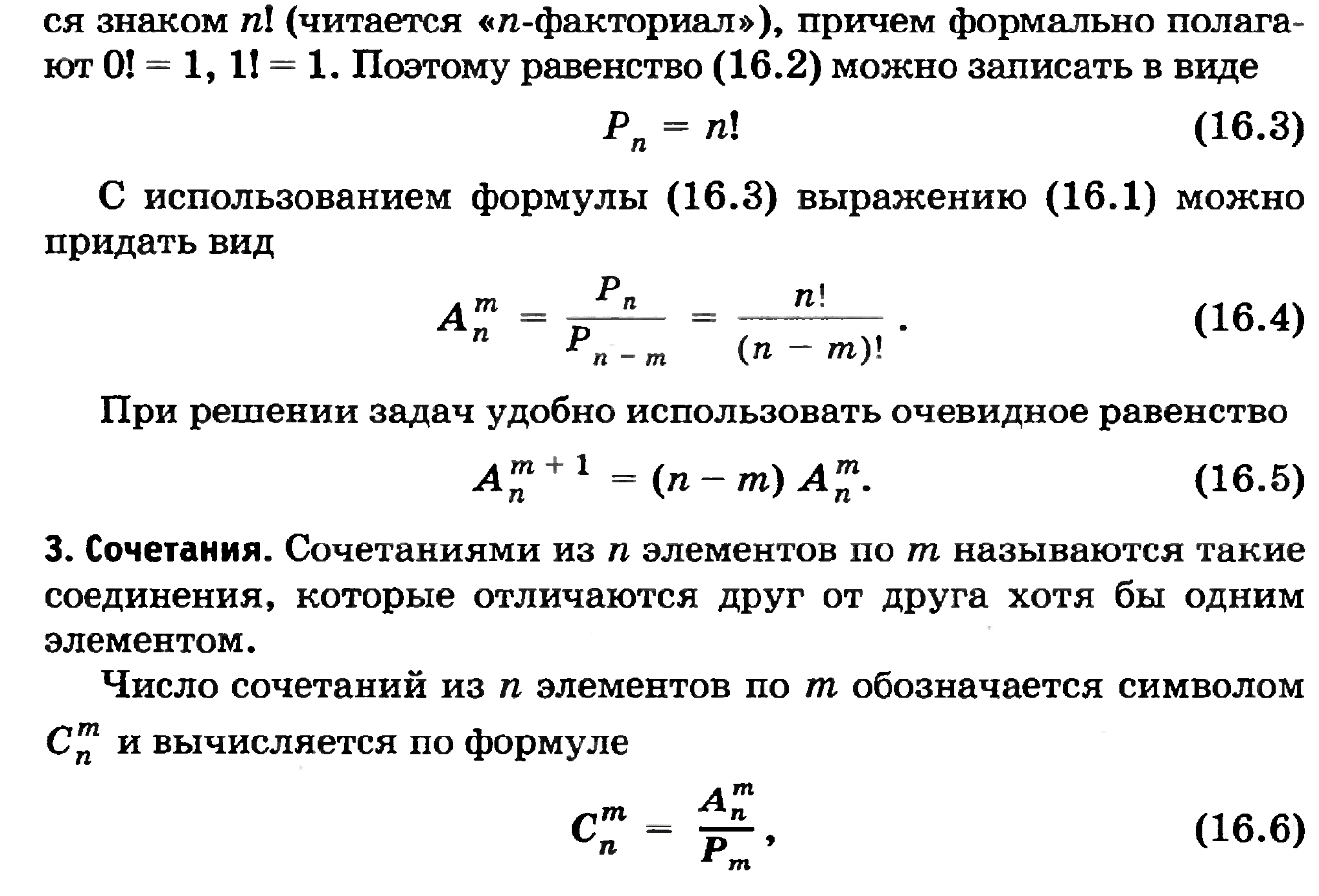 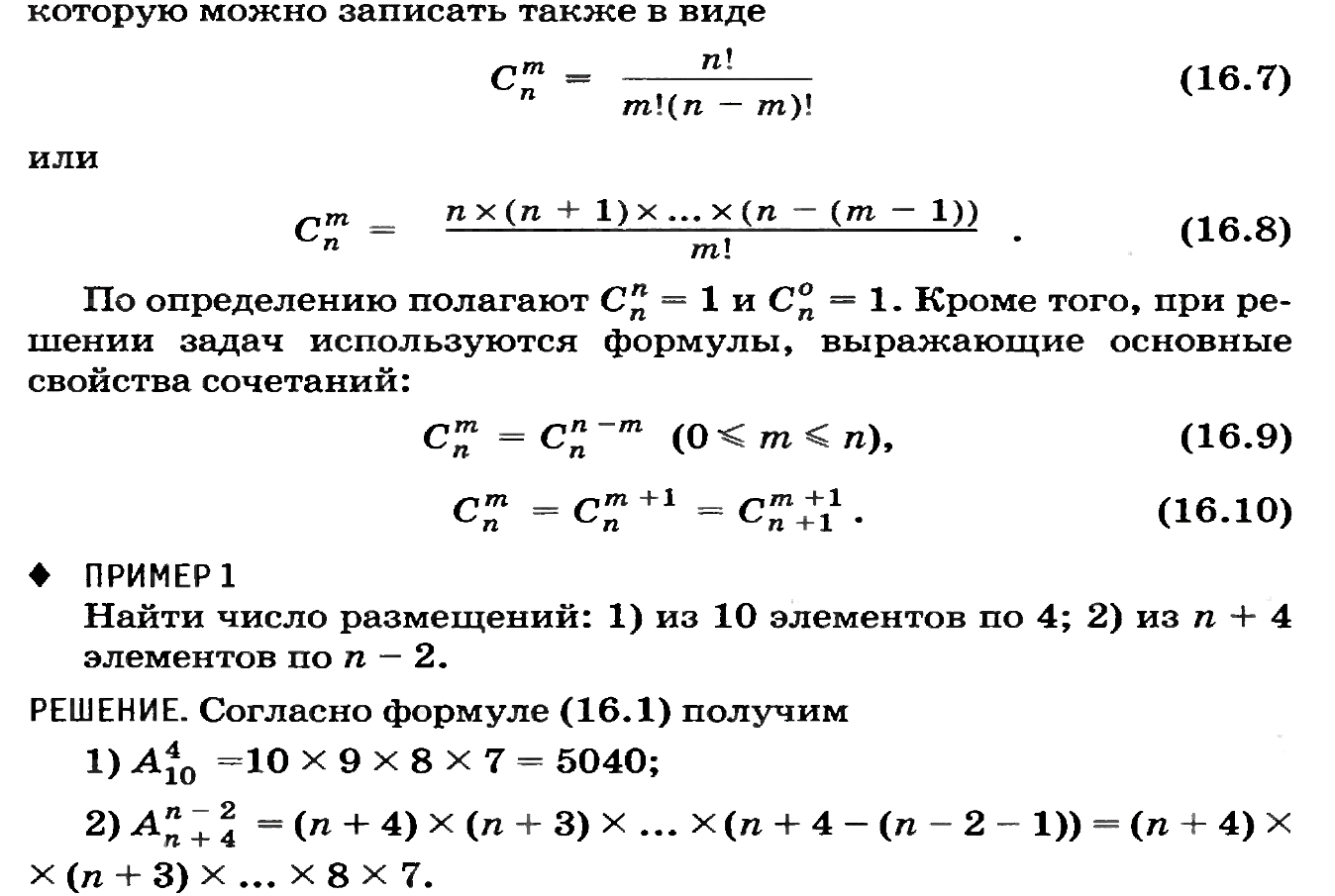 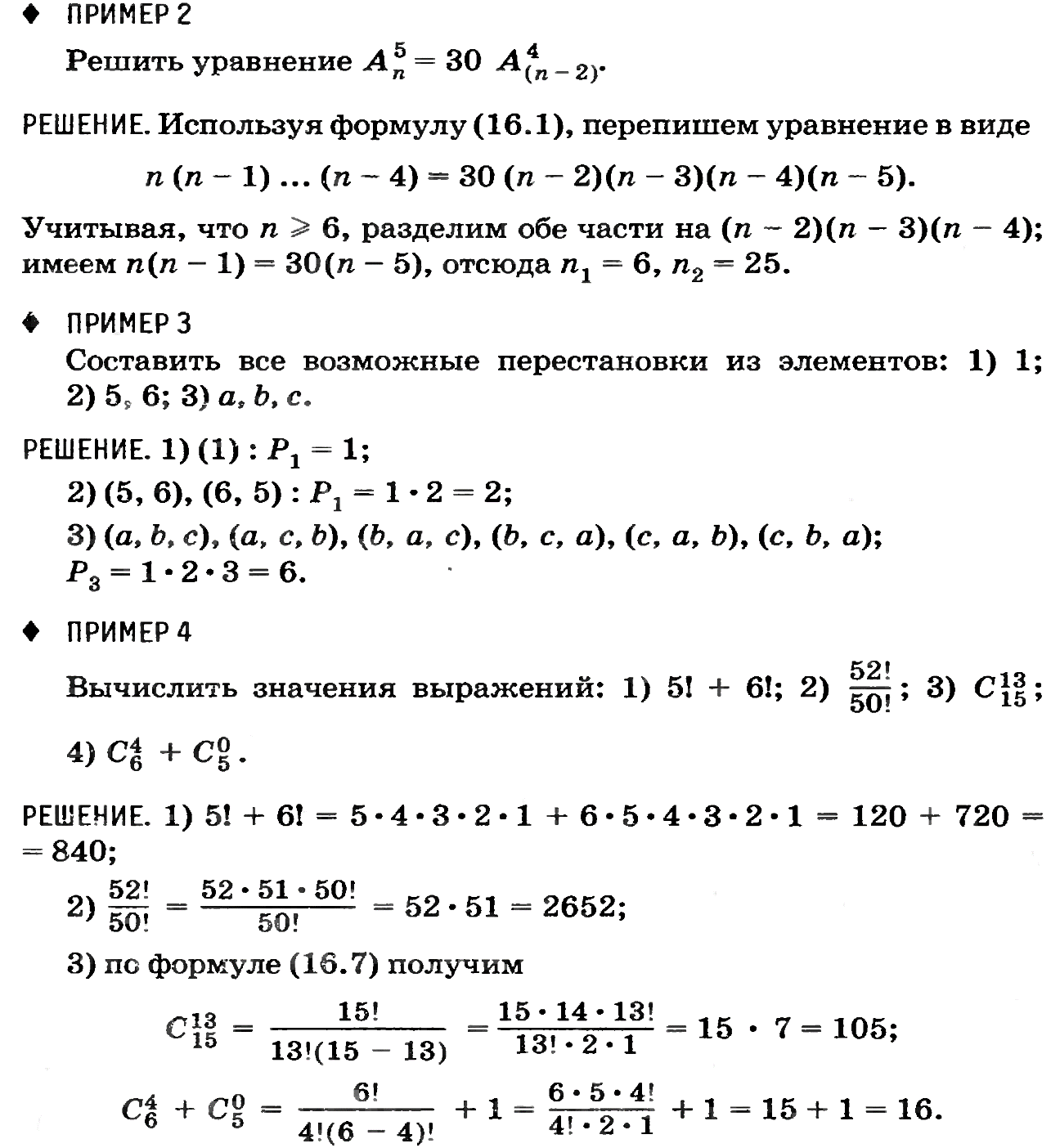 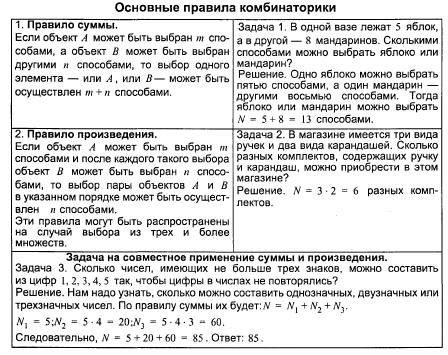 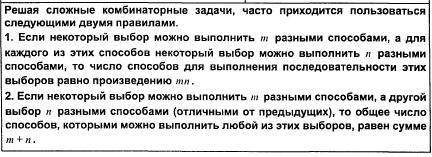 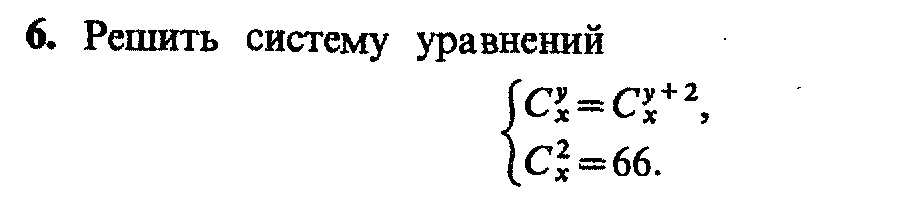 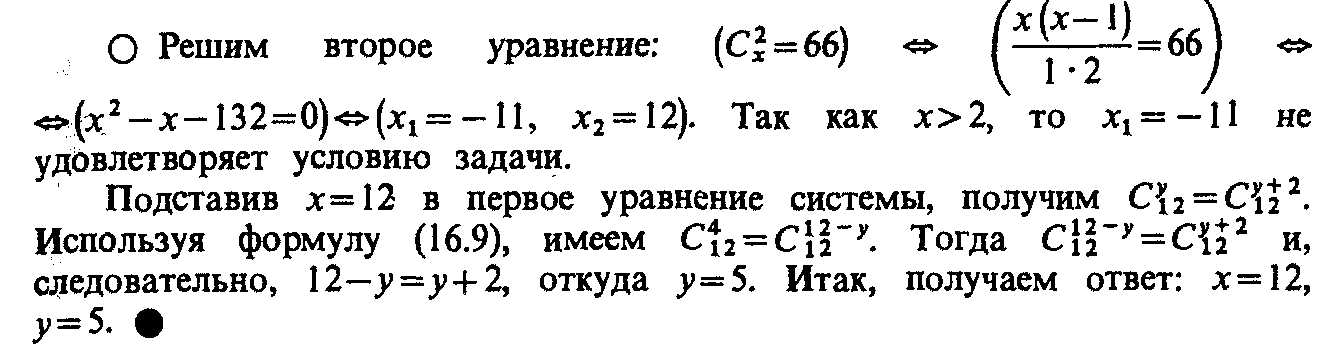 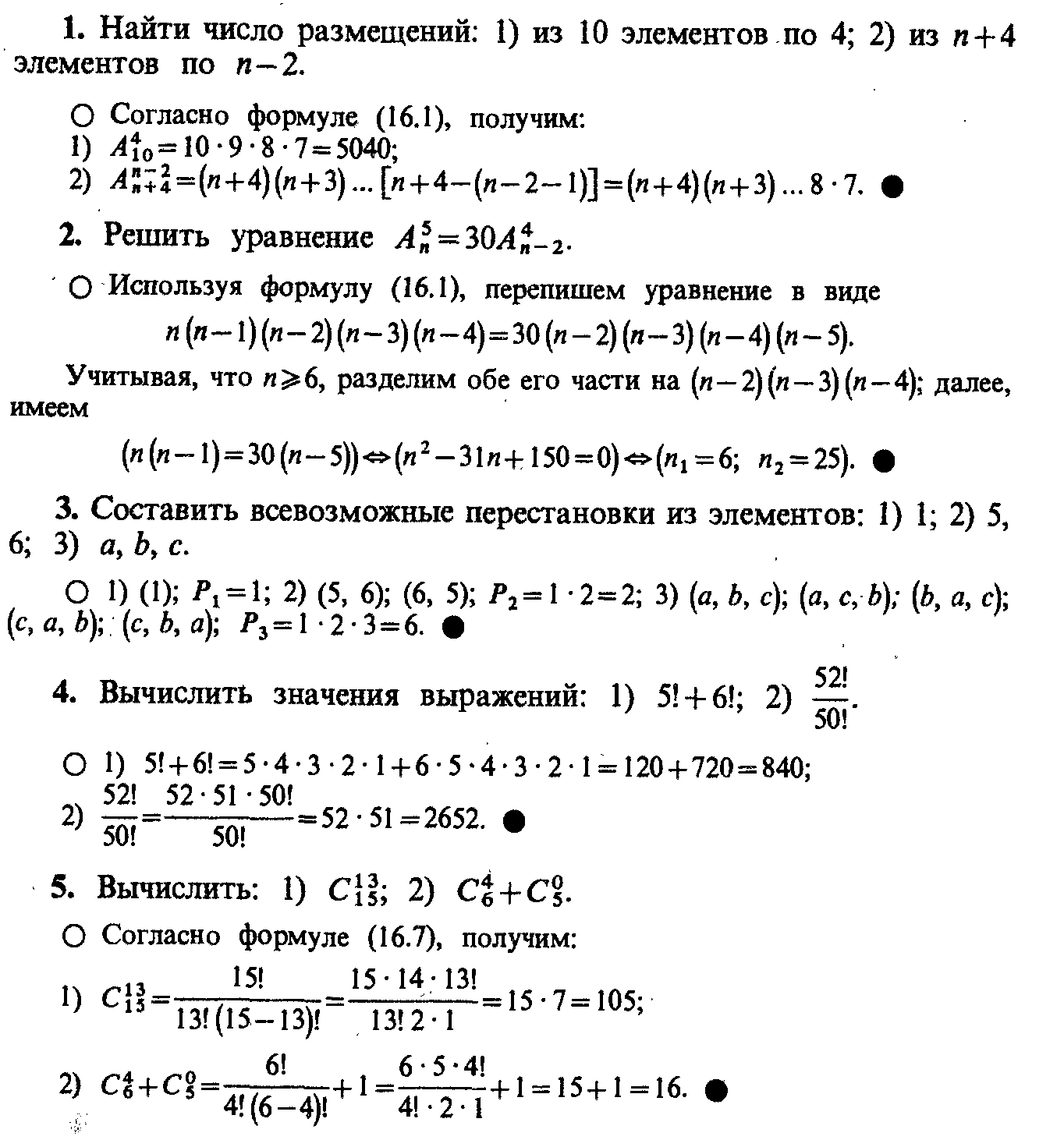 